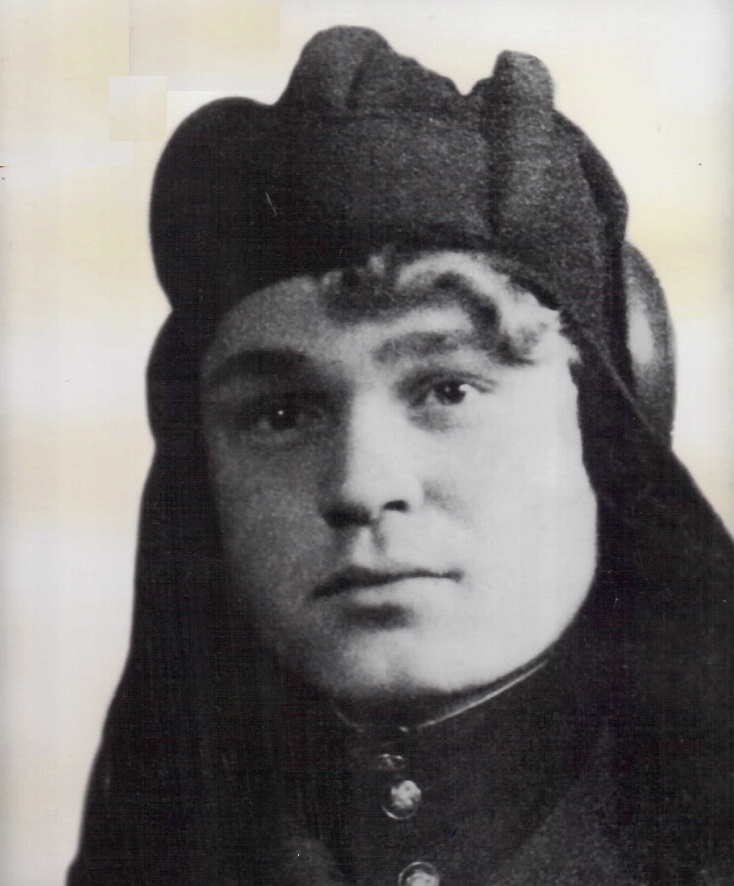 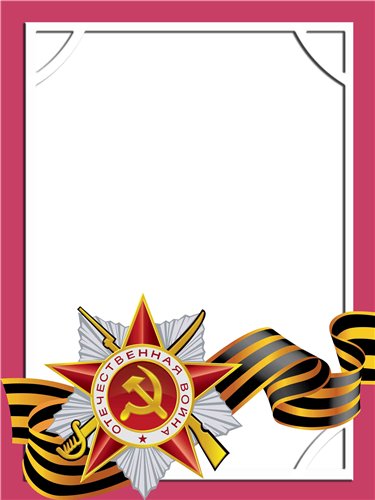                              Логинов                              Виктор                             Семёнович                                                          Инвалид войны            Родился в 1925 г., п. Атиг, русский, б/п.          Участвовал в боях в составе механизированной бригаде – командир расчета ПТР. Второй Украинский фронт. Ранен. Награжден медалью «За Победу над Германией» и другими тремя медалями. 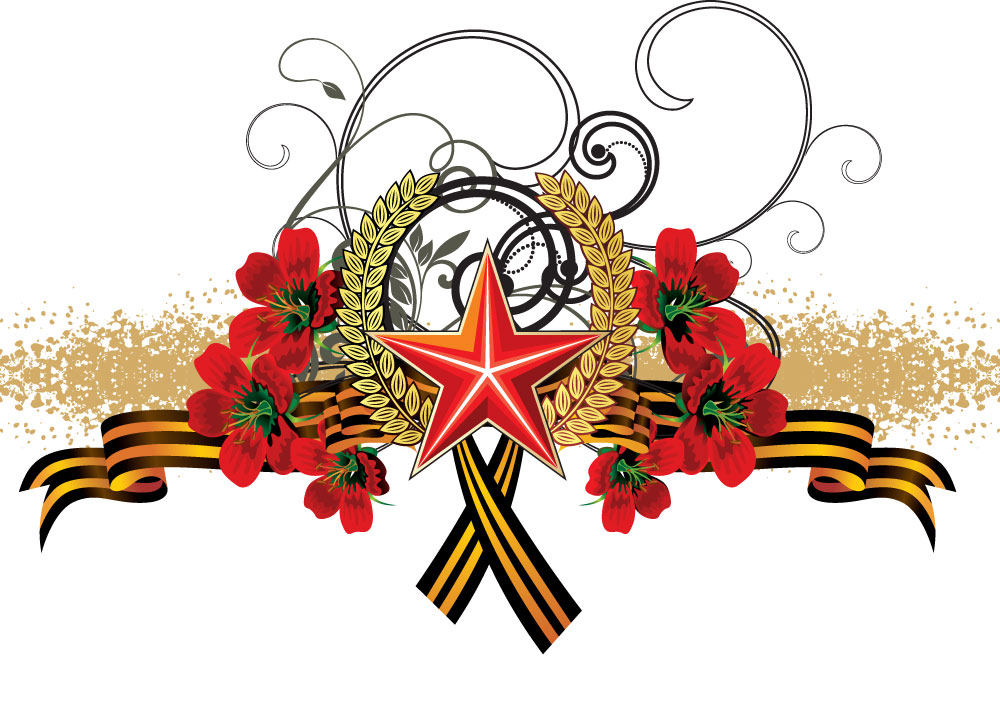 